Circ.  n° 61WEB 								Busto Arsizio, li 25 settembre 2013Agli Alunni                                                                                                                                                       e p.c. Ai GenitoriOggetto: elezioni scolastiche a.s. 2013/2014 – rappresentanti degli Studenti nei Consigli di Classe, rinnovo del Consiglio di Istituto per la componente studentesca, elezioni suppletive Consulta Provinciale , rappresentanza studenti nel Comitato di Garanzia.IL DIRIGENTE SCOLASTICOVista la C.M. n.192 del 3 agosto 2000, n.107 del 2.10.2002 e n. 70 del 3.9.2003;Viste le O.M. n. 215, 216, 217 del 15.7.1991 e successive modifiche e integrazioni;Visto il D.P.R. n. 156, art. 5, comma I° del 9.4.1999;Vista la C.M. n. 141 del 24 settembre 2001;Visto il D.M. n. 72 del 15.9.2003;Visto il D.M. n. 68 del 10.9.2004Vista la C.M.  n. 20 del  01. 08 .2013INDICEle elezioni per il rinnovo dei seguenti organi collegiali della scuola per l’a.s. 2013/2014:CONSIGLI  DI CLASSE - Per l’elezione dei rappresentanti degli alunni e dei genitoriCONSIGLIO D’ISTITUTO - Per l’elezione dei rappresentanti degli alunniCONSULTA PROVINCIALE -  Per l’elezione dei rappresentanti degli alunniCOMITATO DI GARANZIA  - Per l’elezione dei rappresentanti degli alunni e dei genitoriLe elezioni dei Consigli di Classe, del Consiglio d’Istituto, della Consulta Provinciale e del Comitato di garanzia per gli studenti si svolgeranno il giornoSabato 26 ottobre 2013  In ogni CONSIGLIO DI CLASSE devono essere eletti: n. 2 rappresentanti degli alunniIl CONSIGLIO DI ISTITUTO quest’anno deve essere rinnovato nella sola componente studentesca: devono quindi essere eletti: n° 4 rappresentanti degli studenti.Presentazione delle liste dei candidatiCiascuna lista deve essere presentata da almeno 20 firmatariCiascuna lista deve essere contraddistinta, oltre che da un numero romano riflettente l’ordine di presentazione alla competente Commissione Elettorale di Istituto, anche da un motto. La lista può contenere un numero di candidati fino al doppio dei rappresentanti da eleggere.Le liste debbono essere presentate personalmente da uno dei firmatari alla segreteria della Commissione Elettorale dalle ore 8.00 di Lunedì 7 Ottobre 2013 alle ore 12.00 di Venerdì 11 Ottobre 2013.Presentazione dei candidati e dei programmi L’illustrazione dei programmi può essere effettuata soltanto dai presentatori di lista e dai candidati stessi.Il termine ultimo per la presentazione dei candidati e dei programmi è fissato per Giovedì  21 Ottobre  2013  alle ore 20.00.3. Nella CONSULTA PROVINCIALE devono essere eletti: n. 2 rappresentanti degli studentiPer quanto attiene la presentazione delle liste dei candidati e dei programmi vige la stessa normativa di cui al punto 2. Si ricorda inoltre che le attuali consultazioni elettorali sono elezioni suppletive, dal momento che i precedenti rappresentanti eletti sono decaduti dalla carica in via naturale perché diplomati e non è stato possibile a norma di legge provvedere alla surroga degli stessi per mancanza di ulteriori candidati nella lista che aveva vinto le precedenti elezioni.4. A seguito della entrata in vigore del Regolamento Gelmini recante modifiche ed integrazioni al DPR 24/06/1998 n°249 – Statuto degli Studenti e delle Studentesse, l’Organo di Garanzia dovrà essere composto, oltre che dal DS e dall’ insegnante già individuato dal Collegio Docenti e designato dal Consiglio di Istituto, da un rappresentante eletto dagli studenti e da un rappresentante eletto dai genitori.Si invitano pertanto genitori e studenti a far pervenire l’elenco dei relativi candidati negli stessi giorni previsti per la presentazione delle liste per il C.d.I., così che si possa provvedere ad elezioni contemporanee.Gli studenti che intendessero proporsi come candidati si rivolgeranno ai  loro attuali rappresentanti in C.d.I.									       Il Dirigente Scolastico                                                                                                              Prof.ssa Cristina BoracchiNORME RIGUARDANTI LE ELEZIONIFormazione delle liste dei candidatiI candidati sono elencati con cognome, nome, luogo e data di nascita. Le liste devono essere corredate dalle dichiarazioni di accettazione dei candidati, che devono anche dichiarare che non fanno né intendono far parte di altre liste della stessa componente e dello stesso Consiglio. Nessun candidato può essere incluso in più liste della stessa rappresentanza per le elezioni dello stesso Consiglio, né presentarne alcuna.Autenticazione delle firme dei candidati e dei presentatori di listaLe firme dei candidati e quelle dei presentatori di lista devono essere autenticate, previa esibizione di un documento di riconoscimento, dal Dirigente Scolastico (o dal Sindaco o dal Segretario Comunale o da un Notaio) sia mediante certificati di autenticazione in carta libera da allegare alle liste, sia mediante autocertificazione apposta direttamente sulle liste.Rappresentanti di listaIl primo firmatario tra i presentatori di lista comunica al presidente della Commissione Elettorale ed al presidente del Seggio Elettorale il nominativo dei rappresentanti di lista, in ragione di uno presso il seggio elettorale; essi assistono a tutte le operazioni successive all’insediamento della commissione e del seggio.  Presentazione dei candidati e dei programmi.L’illustrazione dei programmi può essere effettuata soltanto dai presentatori di lista e dai candidati.Negli edifici scolastici sono messi a disposizione appositi spazi per l’affissione di scritti relativi ai programmi. Per l’illustrazione dei programmi gli studenti possono chiedere lo svolgimento dell’assemblea di istituto nelle ore di lezione.IL DIRIGENTE SCOLASTICOProf.ssa Cristina Boracchi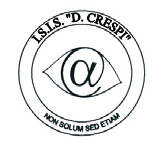 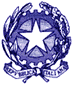 ISTITUTO DI ISTRUZIONE SECONDARIA  “DANIELE CRESPI” Liceo Internazionale Classico e  Linguistico VAPC02701R Liceo delle Scienze Umane VAPM027011Via G. Carducci 4 – 21052 BUSTO ARSIZIO (VA) www.liceocrespi.it-Tel. 0331 633256 - Fax 0331 674770 - E-mail: lccrespi@tin.itC.F. 81009350125 – Cod.Min. VAIS02700D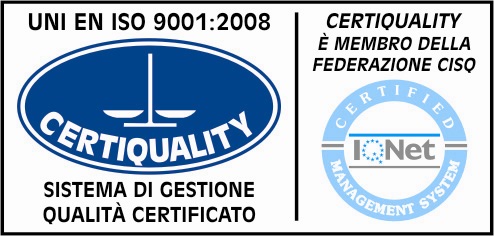 CertINT® 2012